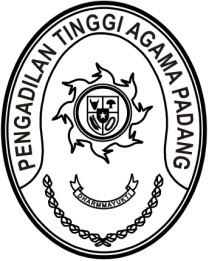 S  U  R  A  T      T  U  G  A  SNomor : W3-A/ /HM.01.1/11/2021Menimbang 	: 	bahwa dalam rangka pelaksanaan proses Pengangkatan Anak perlu adanya sidang dari Tim Pertimbangan Izin  Pengangkatan Anak (TIM PIPA) Provinsi Sumatera Barat yang diikuti oleh Perwakilan dari Pengadilan Tinggi Agama Padang;Dasar 	: 	Surat Kepala Dinas Sosial Provinsi Sumatera Barat Nomor 463/1794/RSA-LU/RS/2021 tanggal 22 November 2021 hal Undangan Tim PIPA;MEMBERI TUGASKepada 	: 	1.	Nama		: Drs. H. Sulem Ahmad, S.H., M.A.					NIP		: 195607291986031002			Pangkat/Gol. Ru.		: Pembina Utama (IV/e)			Jabatan		: Hakim Tinggi			Unit Kerja		: Pengadilan Tinggi Agama Padang 	      2. Nama	  	  : Zamhahrir, Amd.Kom.		NIP	  : -		Pangkat/Gol. Ru.	  : -		Jabatan	  : PPNPN		Unit Kerja	  : Pengadilan Tinggi Agama PadangUntuk	:	Mengikuti kegiatan pelaksanaan proses Pengangkatan Anak oleh Tim Pertimbangan Izin Pengangkatan Anak (TIM PIPA) Provinsi Sumatera Barat pada tanggal 25 November 2021 di The Axana Hotel Padang.24 November 2021Ketua,								Zein Ahsan